Publicado en Madrid el 21/12/2023 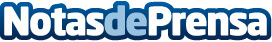 Consejos para una Navidad saludable del Doctor Manuel de la Peña"Si queremos disfrutar de una Navidad saludable tenemos que conocer algunas claves de los hábitos y comportamientos más adecuados que nos permitan celebrarlas siguiendo las pautas y consejos médicos de un prestigioso experto internacional"Datos de contacto:COMUNICAECOMUNICAE914118090Nota de prensa publicada en: https://www.notasdeprensa.es/consejos-para-una-navidad-saludable-del-doctor Categorias: Nacional Medicina Madrid Bienestar http://www.notasdeprensa.es